Открытый урок для родителей "Прощай, второй класс!"Цели: развитие творческих способностей учащихся; обобщении знаний по предметам;формирование чувства коллективизма.Задачи: дать учащимся возможность продемонстрировать свои знания; развивать творческие способности; воспитывать чувства коллективизма.Оборудование: цветок«ромашка», плакат «Прощай, 2 класс!», выставка творческих работ учащихся, фотовыставка,стихи, словарные слова, школьные частушки, загадки, музыкальные записи, пословицы о дружбе, два набора полосок цветов радуги, почётные грамоты и благодарственные письма.Ход урока.I. Вступительная часть.Звучит песня «Чему учат в школе».Выступление учащихся:Ученик 1:Сегодня закончен последний урок!
Последний звенит в коридоре звонок!
Мы сумки под мышки
И мчимся вприпрыжку
И дружно шагаем за школьный порог.Ученик 2:А там за порогом, листвой шевеля,
Качаются клёны, шумят тополя.
И значит всё это, что началось лето,
Что нас ожидают леса и поля!Ученик 3:Но где бы я ни был,
Куда бы ни шёл,
Каких бы я новых друзей не нашёл.
На речке и в поле я помню о школе,
Я помню, что в третий я класс перешёл.Ученик 4:Умею читать я, умею писать,
Умею на карте Москву показать!
Мы с песней весёлой простимся со школой,
Чтоб осенью в школу вернуться опять!Ученик 5:Лето! Лето! Лето! Лето!
Никаких уроков нет! Отдыхай!
Всем дана команда «Вольно!»
Ждёт на поле мяч футбольный – «Забивай!»
Никаких заданий на дом!
Речка рядом, роща рядом!
Тут как тут!
Ну, а парта у окошка и звонок
Пускай немножко подождут!Ученик 6:Будет много песен спето,
Дождь не страшен и жара
Здравствуй, солнечное лето!
Здравствуй, звонкая пора!II. Сообщение темы и целей.Учитель: Дорогие ребята! Сегодня мы с вами прощаемся с учебным годом и вторым классом. Школьная жизнь – как будто лесенка знаний. За год вы смогли подняться на ступеньку выше, преодолевая различные трудности. И сегодня я и ваши родители ещё раз хотим убедиться в том, что вы готовы стать третьеклассниками. Для этого мы подготовили мультиурок.Учитель:Приглашаю вас сегодня
Веселиться, не грустить.
Петь, считать, играть, смеяться
И смекалку проявить!Учитель: Вас ждет весёлый и увлекательный урок.  А проходить он будет необычно, в форме весёлой и увлекательной игры «Ромашка», где каждый лепесток – 1 испытание.III. Основная частьУченик:Прозвенел звонок.
Срываем первый лепесток.(Ученик звенит в звонок-колокольчик, срывает 1 лепесток.)1 лепесток – «Грамматических знаний»Ученики:Грамматика, грамматика!
Наука очень строгая!
Учебник по грамматике
Всегда беру с тревогой я.
Она трудна, но без неё:
Плохое было бы житьё!
Не составить телеграмму
И открытки не отправить,
Вместе:Даже собственную маму
С Днём рожденья не поздравить!1. Игра «Один звук, марш!»а) Из каждого слова уберите по одному звуку. Сделайте это так, чтобы из оставшихся звуков получилось новое слово.Слова: краска, склон, беда, экран, полк.б) Теперь следует в словах, которые я вам дам, заменить один согласный звук. Например: корж – морж.Слова: лапка, киска, галка, норка, тоска, полено.2. Второе грамматическое задание звучит так «Вспомни правило любое и примером подтверди».Нужно вспомнить любое правило, назвать его и привести пример.Молодцы, хорошо проходите испытание.3. Игра «Помоги вылечить словарные слова»Буква потерялась, необходимо вставить в слово нужную букву.Например: к. рова, м. роз, ст. кан. (слова на карточках)Молодцы, помогли вылечить слова.5. Развитие речи. Какие бывают тексты? Расскажите о них.Какие молодцы! Со всеми грамматическими заданиями справились.Перемена:Ученик:Прозвенел и смолк звонок.
Это кончился урок.Начинается весёлая перемена «Частушечная»Сейчас ребята нашего класса исполнят школьные частушки.Ученик 1:Приготовьте свои ушки,
Будем петь сейчас частушки:
Весёлые, задорные,
Плясовые, школьные!Ученик 2:Как не жаль нам расставаться,
Но не стоит унывать.
Будем дружно веселиться
И частушки распевать!Ученик 3:Каждый день у нас уроки
Лепим, красим, мастерим,
Изучаем цифры, буквы,
По-английски говорим!Ученик 4:Раньше мамы нам читали
Про зайчат и про лису.
А теперь читаем сами
Про любовь и про луну!Ученик 5:Любим мы решать задачи
Кто быстрее, кто вперёд.
А задачи-то какие
Сам профессор не поймёт!Ученик 6:Мы немного пошумели
В окнах стёкла зазвенели.
Мы сказали: «Тишина!»
В школе треснула стена!Ученик 7:Все науки одолеем
Всё у нас получится,
Потому что наши мамы
Вместе с нами учатся!Ученик 8:Второй класс уже кончаем,
Часикипротикали.
А теперь, у нас, ребята,
Школьные каникулы!Ученик 9:Мы за лето отдохнём,
Сил поднаберёмся,
А в начале сентября
Снова соберёмся!Ученик 10:Мы частушки вам пропели
Хорошо ли, плохо ли.
А теперь мы вас попросим,
Чтоб вы нам похлопали!Учитель: Молодцы, ребята, подняли настроение!Вновь звенит у нас звонок. Срываем новый лепесток.2 лепесток – «Математических знаний»Ученики:И прекрасна, и сильна
Математики страна!
Здесь везде кипит работа,
Все подсчитывают что-то,
Сколько домнам угля надо,
А детишкам шоколада.
Сколько звёзд на небесах
И веснушек на носах.1. Игра «Лучший счетовод»Реши примеры на умножение и деление.2. Задачи на внимание и смекалку.а) На тарелке лежали 3 морковки и 4 яблока. Сколько фруктов лежало на тарелке?б) По небу летели птицы: воробей, стрекоза, ласточка и шмель. Сколько всего летело птиц?в) На полке стояли детские книжки. Подбежала собачка, взяла одну книжку, потом ещё одну, потом ещё две. Сколько книжек она прочитала?г) Найдите сумму самого большого и самого маленького двузначного чисел.д) У Марины было одно целое яблоко, две половинки и четыре четвертинки. Сколько яблок было у Маринки?е) Я задумала число, умножила его на 9 раз и получила 27. Какое число я задумала?ж) Сколько хвостов у 40 коров? А сколько рогов у 5 быков?Учитель: Молодцы, а теперь и отдохнуть пора!Эта переменка «Загадочная»Дорогие, ребята! Отгадайте загадки и вы узнаете, что вам нужно положить в портфель 1 сентября. Итак, давайте соберём портфель.Загадки:В школьной сумке я лежу,
Как ты учишься, скажу. (Дневник)Говорит она беззвучно, а понятно и не скучно.
Ты беседуй чаще с ней, станешь вчетверо умней. (Книга)Если ей работу дашь – зря трудился карандаш. (Резинка)Любим нос везде совать:
И чертить, и рисовать.
Всё раскрашиваем сами
Разноцветными носами. (Карандаши)То я в клетку, то в линейку,
Написать по ним сумей-ка!
Можешь и нарисовать.
Что такое я? (Тетрадь)Прямота – моя главная черта. (Линейка)Ученик: И опять звенит звонок. Срываем новый лепесток.3 лепесток – «Музыкальный»Ученик:Песня – друг наш и товарищ,
С нею в жизни веселей.
С песней спорится работа,
Отдых ярче и светлей!Песня «Барбарики»1. Игра «Я начну, я ты продолжи»Учитель: Я начинаю песню, а ваша задача её продолжить и немного пропеть.Буквы разные писать…Пусть всегда будет солнце, пусть…Я был когда-то странный…Вместе весело шагать…В траве сидел кузнечик…Антошка, Антошка…Учитель: А с музыкальными загадками справитесь?Музыкальные загадки:Семь ребят на лесенке
Заиграли песенки. (Ноты)То толстеет, то худеет,
На весь дом голосит. (Гармонь или баян)Сам пустой,
Голос густой,
Дробь отбивает,
Ребят собирает. (Барабан)Ученик звонит в колокольчик.Перемена – «Танцевальная»Учитель:А ещё хотелось быузнать:
Вы умеете плясать?
Ну, тогда, друзья, спешите,
Себе место находите!   Танец «Смешарики»     Учитель: Молодцы, ребята! Отлично отдохнули.Ученик:Опять звенит для нас звонок.
Срываем новый лепесток.4 лепесток – «Литературных знаний»Ученик:Чтение – прекрасный урок
Много полезного в каждой из строк
Будь это стих или рассказ
Вы учите их, они учат вас.Литературная викторина:В каком городе жил волшебник, к которому отправилась Элли? (Изумрудном)Как звали собаку Мальвины? (Артемон)Сколько у Белоснежки было друзей? (Семь)Кто написал сказку «Приключение Незнайки»? (Носов)Великий пожиратель плюшек и вишнёвого варенья, перемещавшийся не совсем обычным способом? (Карлсон)Что пришлось продать Буратино, чтобы приобрести билет на представление? (Азбуку)Как называется сказка, в которой один из главных героев получил в наследство кота? («Кот в сапогах»)Сказочный зверь необычной породы, мечтающий о верных друзьях? (Чебурашка)Пословицы о дружбе:Учитель: Я начну пословицу, а закончить вы должны.Нет друга - ищи, а … (нашёл – береги).Не имей сто рублей, я … (имей сто друзей).Один за всех… (и все за одного).Человек без друзей, что… (дерево без корней).Ученик звонит в колокольчик.Перемена «Игровая»Игра «Девочки – мальчики»:Учитель: Послушайте внимательно условие игры. Если я буду говорить про девочек, то девочки дружно кричат слово «девочки», а если я скажу про мальчиков, то мальчики кричат слово «мальчишки». Но будьте внимательны!Играют в куколки и мишки
Конечно, только лишь…Болты, шурупы, шестерёнки
Найдёшь в кармане у …Себе завязывают бантики
Из разных лент, конечно…При всех померяться силёнкой
Конечно, любят лишь…Болтают час без передышки
В красивых платьицах …Весной венки из одуванчиков
Плетут, конечно, только…Учитель:Долгожданный дан звонок. 
Начинается урок.
А мы с вами срываем следующий лепесток.5 лепесток – «Весёлые краски»Учитель:На уроке рисованья
Ты лентяя не найдёшь –
Прилагаем все старанья,
Чтоб рисунок был хорош.Игра «Радуга»Учитель:Краски сегодня ужасно устали,
Радугу в небе они рисовали.
Долго трудились над радугой краски,
Радуга вышла красивой, как в сказке.Перечислите цвета радуги.IV. Заключительная частьУчитель: Посмотрите, ребята, лепестков на «ромашке» больше не осталось, значит, и испытания наши закончились. Молодцы! Как хорошо вы выполнили все задания, проявили внимание, смекалку. И я с гордостью могу назвать вас не второклассниками, а третьеклассниками.Учитель. Вот так весело мы прожили с вами еще один год. Из года в год,Из класса в классВедет неслышно время нас.И час за часомДень за днемТак незаметно мы растем2 года были мы в пути.Куда же дальше нам идти?Все: Всем вместе дружно в самый разПора идти нам в 3 класс.Награждение учащихся и родителей почётными грамотами.Ученики:В учебнике кончается последняя страница,Учебник закрывается – окончен 2 класс.Прощаемся до осени – нам в классе не сидится,Уходим из второго мы – каникулы у нас! Дружили на уроках мы друг с другом и со школой,С тетрадками и книжками, заливистым звонком.С учительницей строгою, красивой и весёлой,Со спортом, математикой и русским языком. Но горы, лес и озеро без нас скучают где – то.Поёт звонок по-новому: “Учебники закрой!”Уходим из второго мы в каникулы и лето,Вернемся в третий класс! До встречи, класс родной! Мамы: Наши дети – самые лучшие!Родные наши дети.Вы лучшие на свете!Вы - радость,Вы надежда и вся,Вся наша жизнь!И в этот день весеннийПримите поздравления –Как здорово, что вы у насКогда-то родились!Вам знаний и умений,Учителю – терпенья!И чтобы все желаньяКогда-нибудь сбылись.Моргнуть мы не успели – Вы очень повзрослели,Вместе: Как здорово, что  вы у нас               Когда-то родились!  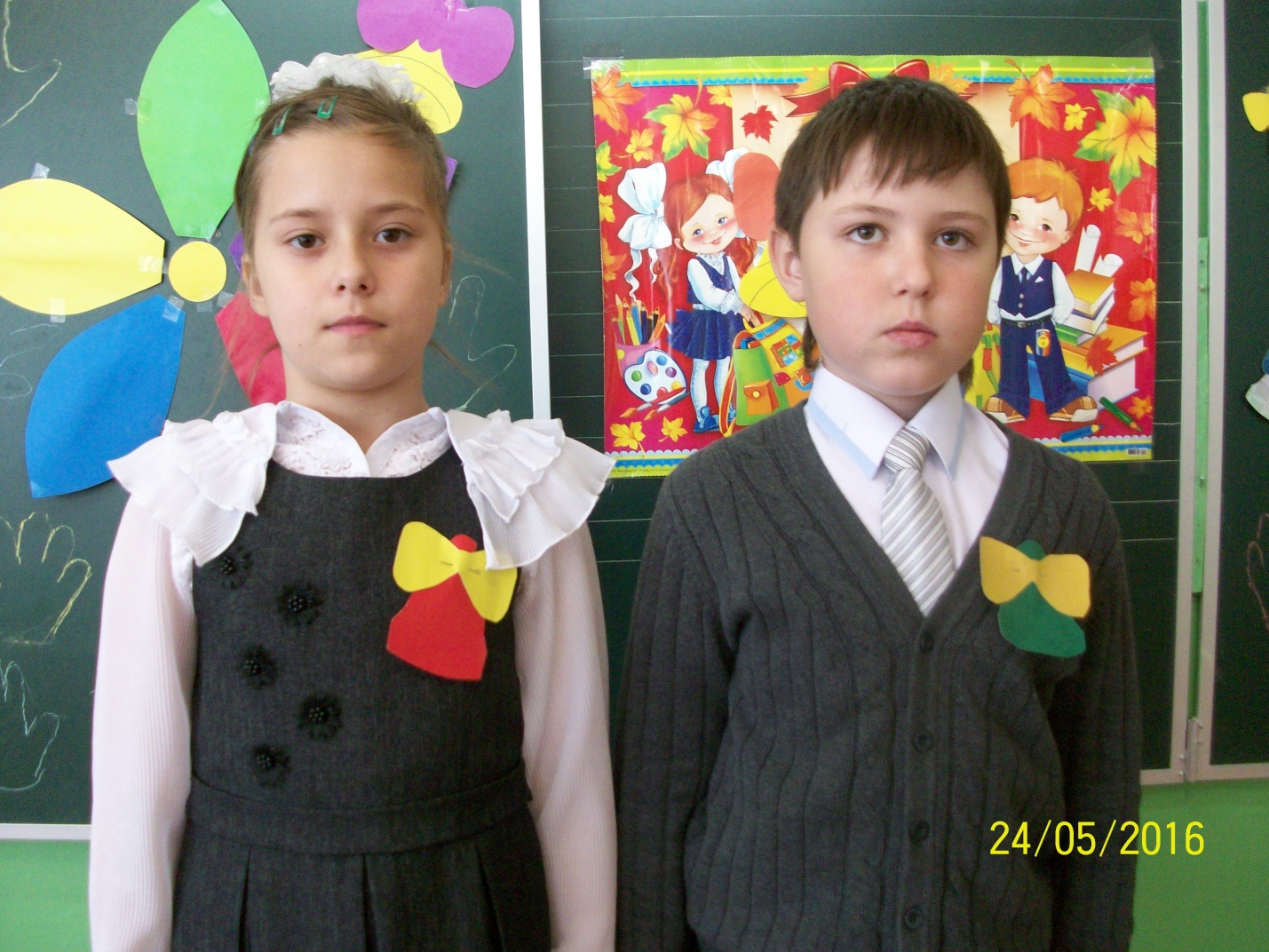 